Publicado en Toronto el 21/06/2024 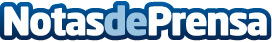 Polaris Renewable Energy anuncia los resultados de las elecciones de directores en la reunión anualPolaris Renewable Energy Inc. es una empresa canadiense que cotiza en bolsa y se dedica al desarrolloDatos de contacto:Polaris Renewable Energy IncPolaris Renewable Energy Inc+1 647-245-7199Nota de prensa publicada en: https://www.notasdeprensa.es/polaris-renewable-energy-anuncia-los_2 Categorias: Internacional Finanzas Sostenibilidad Otras Industrias http://www.notasdeprensa.es